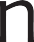 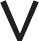 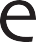 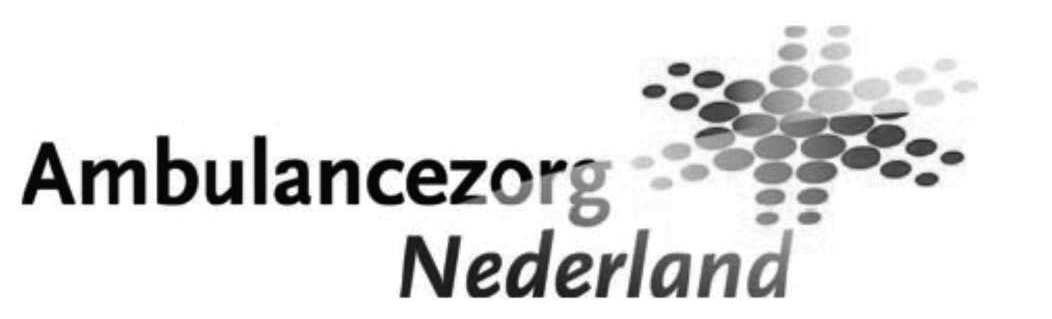 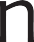 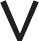 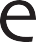 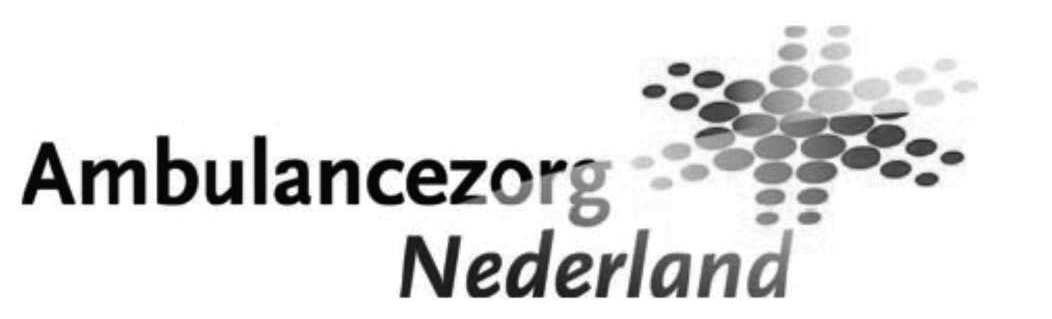 CQ-index planbare ambulancezorgMei 2017Deze vragenlijst is ontwikkeld door het NIVEL in samenwerking met Ambulancezorg Nederland.Het basisontwerp van de CQI meetinstrumenten is ontwikkeld door het NIVEL, in samenwerking met de afdeling Sociale Geneeskunde van het AMC.INVULINSTRUCTIE➔	Het is belangrijk dat de antwoorden betrekking hebben op de persoon die in de begeleidende brief staat. U mag hulp vragen bij het invullen van de vragenlijst.➔	Het kan zijn dat de persoon in de begeleidende brief de vragenlijst zelf niet kan invullen.	Het is dan mogelijk dat iemand anders namens de patiënt helpt bij het invullen van de vragenlijst. Degene die de vragenlijst invult, moet wel aanwezig zijn geweest toen de patiënt ambulancezorg kreeg. Waar er in de in de vragenlijst ‘u’ of ‘ik’ staat, moet u dan lezen ‘de patiënt’.➔	De meeste vragen kunt u beantwoorden door een kruisje te zetten in het vakje van uw keuze.	Kruisjes die buiten de vakjes staan worden door de computer niet gezien.➔	Bij sommige vragen zijn meerdere antwoorden mogelijk. Bij deze vragen staat aangegeven dat u meerdere vakjes kunt aankruisen.➔	Bij sommige vragen kunt u zelf een antwoord opschrijven. Wilt u dit met blokletters doen in het aangewezen vakje?➔ 	Wanneer u een situatie of een bepaald aspect van de zorg niet (bewust) heeft meegemaakt, dan kunt u de vraag beantwoorden met ‘Weet ik niet (meer)’ of ‘Niet van toepassing’.➔ 	Soms wordt u gevraagd om enkele vragen in deze vragenlijst over te slaan. U ziet dan een pijltje met een opmerking. Deze opmerking geeft aan welke vraag u daarna moet beantwoorden. Dit ziet er als volgt uit:		 	Nee	➔	ga door naar vraag 3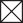 			Ja➔ 	Heeft u een antwoord ingevuld, maar wilt u dat later veranderen? Zet het verkeerd ingevulde hokje dan tussen haakjes en kruis een ander antwoord aan, op de volgende manier:		 	Nee		(  )	JaINLEIDINGDe vragen in deze vragenlijst gaan over uw ervaringen met ambulancezorg op afspraak. De vragenlijst gaat NIET over spoedeisende ambulancezorg. Als u meerdere keren met deambulance op afspraak bent vervoerd, kunt u uw ervaringen over de laatste rit invullen.Heeft u de afgelopen 4 maandenambulancezorg op afspraak gehad?JaNee	➔	Deze vragenlijst is niet opu van toepassing. Wilt u zo vriendelijk zijn de vragenlijst terug te sturen in de bijgevoegde antwoordenvelop? (postzegel niet nodig)Wat voor vervoer heeft u gehad? (a.u.b. één antwoord aankruisen)Van huis naar het ziekenhuis of zorginstelling en terugVan huis naar het ziekenhuis ofzorginstellingVan het ziekenhuis of zorginstelling naar huisVan het ziekenhuis of zorginstelling naareen ander ziekenhuis of zorginstelling (overplaatsing)Van het ziekenhuis of zorginstelling naareen ander ziekenhuis of zorginstelling en terugWeet ik niet (meer)Anders, namelijk:(a.u.b. in blokletters)Voor welke behandeling bent u met de ambulance vervoerd? (meerdere antwoorden mogelijk)OperatieDialyseDotterenRadiotherapieChemotherapieRevalidatieControleOnderzoekAnders, namelijk:(a.u.b. in blokletters)Hoe vaak bent u het afgelopen jaar vervoerd met de ambulance? Wanneer u heen en terug bent vervoerd met de ambulance op dezelfde dag kunt u dit als twee keer tellen.Eén keerTwee tot vijf keerVijf tot tien keerMeer dan tien keerWeet ik niet (meer)PLANNINGDe vragen 5 t/m 9 gaan over uw ervaringen met de planning van het ambulancevervoer.Als u meerdere keren met de ambulance op afspraak bent vervoerd, kunt u uw ervaringen over de laatste rit invullen.Wist u hoe laat u zou worden opgehaald door de ambulance?NeeJa	➔	ga door naar vraag 7Vond u het een probleem dat u niet wist wanneer u zou worden opgehaald?Geen probleemKlein probleemGroot probleem, omdat:(a.u.b. in blokletters)➔	ga door naar vraag 9Werd u binnen de afgesproken tijdsperiode opgehaald door de ambulance?NeeJa	➔	ga door naar vraag 9Weet ik niet (meer)	➔	ga door naarvraag 9Was het een probleem dat de ambulance eerder of later dan afgesproken kwam?Geen probleemKlein probleemGroot probleem, omdat:(a.u.b. in blokletters)Was u op tijd voor uw afspraak in het ziekenhuis?NeeJaNiet van toepassing: ik ben naar huis gebrachtVERVOERDe vragen 10 t/m 16 gaan over het vervoer met de ambulance.Paste de rijstijl van de ambulancechauffeur bij uw situatie?Nee, helemaal nietEen beetjeGrotendeelsJa, helemaalHad het ambulancepersoneel aandacht voor uw pijn tijdens de rit?Nee, helemaal nietEen beetjeGrotendeelsJa, helemaalNiet van toepassing: ik had geen pijnHad het ambulancepersoneel aandacht voor andere ongemakken tijdens de rit? (bijvoorbeeld misselijkheid, duizeligheid)Nee, helemaal nietEen beetjeGrotendeelsJa, helemaalNiet van toepassing: ik had geen ongemakkenHad u eigen apparatuur die mee moest in de ambulance? (meerdere antwoorden mogelijk)Nee	➔	ga door naar vraag 15Ja, een infuusJa, een hartmonitorJa, een morfinepompJa, een voedingssondeJa, ademhalingsondersteuning (beademingsapparaat)Anders, namelijk:	(a.u.b. in blokletters)Kon het ambulancepersoneel met uw medische apparatuur om gaan?NeeJaWeet ik niet (meer)Maakte het ambulancepersoneel de rit zo comfortabel mogelijk?Nee, helemaal nietEen beetjeGrotendeelsJa, helemaalWeet ik niet (meer)Heeft u nog opmerkingen over het vervoer met de ambulance?NeeJa, namelijk:(a.u.b. in blokletters)ZORG VAN HETAMBULANCEPERSONEELDe vragen 17 t/m 33 gaan over uw ervaringen met het ambulancepersoneel voor, tijdens en na de rit. Met het ambulancepersoneel wordt de chauffeur en de verpleegkundige bedoeld.Nam het ambulancepersoneel u serieus?Nee, helemaal nietEen beetjeGrotendeelsJa, helemaalHad het ambulancepersoneel genoeg tijd voor u?Nee, helemaal nietEen beetjeGrotendeelsJa, helemaalHad het ambulancepersoneel aandacht voor mensen die bij u waren? (partner/ familie/vrienden)Nee, helemaal nietEen beetjeGrotendeelsJa, helemaalNiet van toepassing: ik was alleenHad u vertrouwen in het ambulancepersoneel?Nee, helemaal nietEen beetjeGrotendeelsJa, helemaalWeet ik niet (meer)Was het ambulancepersoneel zorgzaam?Nee, helemaal nietEen beetjeGrotendeelsJa, helemaalGaf het ambulancepersoneel uitleg over wat ze met u deden?Nee, helemaal nietEen beetjeGrotendeelsJa, helemaalLegde het ambulancepersoneel u dingen op een begrijpelijke manier uit?Nee, helemaal nietEen beetjeGrotendeelsJa, helemaalGaf het ambulancepersoneel duidelijk antwoord op uw vragen?Nee, helemaal nietEen beetjeGrotendeelsJa, helemaalNiet van toepassing: ik heb geen vragen gesteldWerkte het ambulancepersoneel goed met elkaar samen?Nee, helemaal nietEen beetjeGrotendeelsJa, helemaalWeet ik niet (meer)Bent u door het ambulancepersoneel opgetild en verplaatst?Nee	➔	ga door naar vraag 28JaVoelde u zich veilig tijdens het optillen en verplaatsen?Nee, helemaal nietEen beetjeGrotendeelsJa, helemaalWeet ik niet (meer)Vertelde het ambulancepersoneel wat er bij aankomst zou gebeuren?Nee, helemaal nietEen beetjeGrotendeels	➔	ga door naar vraag 30Ja, helemaal	➔	ga door naar vraag 30Weet ik niet (meer)	➔	ga door naarvraag 30Was het een probleem dat het ambulancepersoneel niet (helemaal) had verteld wat er bij aankomst zou gebeuren?Geen probleemKlein probleemGroot probleem, omdat:	(a.u.b. in blokletters)Vond u dat het ambulancepersoneel u goed overdroeg aan de zorgverleners?Nee, helemaal nietEen beetjeGrotendeelsJa, helemaalWeet ik niet (meer)Niet van toepassing: ik ben naar huis gebrachtVroeg het ambulancepersoneel of er thuis iemand aanwezig was?NeeJaWeet ik niet (meer)Niet van toepassing: ik ben niet naar huis gebracht	➔	ga door naar vraag 33Heeft het ambulancepersoneel de zorg bij u thuis goed afgerond?JaNee, namelijk:(a.u.b. in blokletters)Nam het ambulancepersoneel afscheid van u?NeeJa, min of meerJa, zekerWeet ik niet (meer)ALGEMEEN OORDEELAls u iets zou mogen veranderen aan de ambulancezorg, wat zou dat dan zijn?	(a.u.b. in blokletters)Heeft u positieve punten over de ambulancezorg?NeeJa, namelijk::(a.u.b. in blokletters)Welk cijfer geeft u het ambulancepersoneel? Een 0 betekent: heel erg slecht. Een 10 betekent: uitstekend.0	heel erg slecht◻ 1◻ 2◻ 3◻ 4◻ 5◻ 6◻ 7◻ 8◻ 910	uitstekendWeet ik niet / geen meningOVER UZELFDe vragen 37 t/m 43 gaan over uzelf (de patiënt).Hoe zou u over het algemeen uw gezondheid nu noemen?UitstekendZeer goedGoedMatigSlechtWat is uw leeftijd?16 t/m 24 jaar25 t/m 34 jaar35 t/m 44 jaar45 t/m 54 jaar55 t/m 64 jaar65 t/m 74 jaar75 t/m 84 jaar85 jaar of ouderWat is uw hoogst voltooide opleiding? (een opleiding afgerond met diploma of voldoende getuigschrift)Geen opleiding (lager onderwijs: niet afgemaakt)Lager onderwijs (basisschool, speciaalbasisonderwijs)Lager of voorbereidend beroepsonderwijs (zoals LTS, LEAO, LHNO, VMBO)Middelbaar algemeen voortgezetonderwijs (zoals MAVO, (M)ULO, MBO- kort, VMBO-t)Middelbaar beroepsonderwijs enberoepsbegeleidend onderwijs (zoals MBO-lang, MTS, MEAO, BOL, BBL, INAS)Hoger algemeen en voorbereidendwetenschappelijk onderwijs (zoals HAVO, VWO, Atheneum, Gymnasium, HBS, MMS)Hoger beroepsonderwijs (zoals HBO,HTS, HEAO, HBO-V, kandidaats wetenschappelijk onderwijs)Wetenschappelijk onderwijs (universiteit)Anders, namelijk:(a.u.b. in blokletters)Bent u een man of een vrouw?ManVrouwHeeft iemand u geholpen om deze vragenlijst in te vullen?Nee	➔	Einde vragenlijstJaHoe heeft die persoon u geholpen?(meerdere antwoorden mogelijk)Heeft de vragen voorgelezenHeeft mijn antwoorden aangekruistHeeft de vragen voor me beantwoordHeeft de vragen in mijn taal vertaaldHeeft op een andere manier geholpen, namelijk:	(a.u.b. in blokletters)HARTELIJK DANK VOOR HET INVULLEN VAN DE VRAGENLIJSTU kunt de ingevulde vragenlijst terugsturen in de bijgevoegde envelop.Een postzegel is niet nodig.